		МУНИЦИПАЛЬНОЕ БЮДЖЕТНОЕ УЧРЕЖДЕНИЕ 					ДОПОЛНИТЕЛЬНОГО ОБРАЗОВАНИЯ		«СТРЕЛЕЦКАЯ ДЕТСКАЯ ШКОЛА ИСКУССТВ»Орловского района Орловской областиУЧЕБНАЯ	ПРОГРАММА«СКРИПКА»дополнительная предпрофессиональнаяобщеобразовательная программа в области искусства«Струнные инструменты»2017Рассмотрено:	    Утверждаю:Педагогическим советом	Директор МБУ ДО «Стрелецкая ДШИ»МБУ ДО «Стрелецкая ДШИ»Протокол № 1	 Н.И. Панфилов__________________«30 » августа 2017 г.	                                                            «01 » сентября 2017 г.Разработчик: Орел О.Е., преподаватель по классу скрипкиСтруктура программыДанная программа определяет содержание и организацию образовательного процесса и содержит следующие разделы:Пояснительнаязаписка.ВозрастСрокреализацииОбъём учебноговремениФорма и режимработыЦель учебногопредметаЗадачи учебногопредметаПрогнозируемыерезультатыМетодическое обеспечение учебногопроцессаОборудованиеклассаСодержание учебногопредмета.Годовые требования поклассамУчебно-тематическийпланСодержание изучаемогокурсаТребования к уровню подготовкиобучающихся.Фонды оценочных средств.Аттестация: виды, форма,содержаниеКритерии оценкиМетодические рекомендации для педагогических работников.методическаялитературачтение слистаздоровье сберегающий аспект в классескрипкисамостоятельная работаобучающихсяСписки рекомендуемой литературы для учащихся и родителей.I. ПояснительнаязапискаХарактеристика учебного предмета, его место и роль в образовательномпроцессе.Данная программа «Скрипка» составлена в соответствии с федеральными государственными требованиями к дополнительной предпрофессиональной общеобразовательной программе в области музыкального искусства «Струнные инструменты», утвержденными приказом Министерства культуры РФ от 12 марта 2012 года№162.Программа учебного предмета «Специальность» по виду инструмента«скрипка», далее – «Специальность (скрипка)», разработана на основе и с учетом федеральных государственных требований к дополнительной предпрофессиональной общеобразовательной программе в области музыкального искусства «Струнные инструменты».Учебный предмет «Специальность (скрипка)» направлен на приобретение детьми знаний, умений и навыков игры на скрипке, получение ими художественного образования, а также на эстетическое воспитание и духовно- нравственное развитие ученика.Обучение детей в области музыкального искусства ставит перед педагогом ряд задач как учебных, так и воспитательных. Решения основных вопросов в этой сфере образования направлены на раскрытие и развитие индивидуальных способностей учащихся, а для наиболее одаренных из них - на их дальнейшую профессиональную деятельность.Примерный учебный план по дополнительной предпрофессиональной общеобразовательной программе в области искусства «Струнные инструменты (скрипка)» направлен на приобретение обучающимися музыкально-исполнительских знаний, умений, навыков.Срок реализации учебного предмета «Специальность (скрипка)» 8 лет. Для обучающихся, прошедших полный курс обучения в детской музыкальной школе и планирующих поступление в учреждение профессионального музыкального образования, но по объективным причинам, не имеющим возможности поступить сразу после окончания школы искусств, предусмотрен 9-й годобучения.Объем учебного времени, предусмотренный учебным планом образовательного учреждения на реализацию учебногопредмета«Специальность (скрипка)»:Форма проведения учебных аудиторных занятий: индивидуальная, рекомендуемая продолжительность урока - 1 часИндивидуальная форма позволяет преподавателю лучше узнать ученика, его музыкальные возможности, способности, эмоционально- психологические особенности.Аудиторные часы по специальности:1-4 класс – 2 часа в неделю 5-8 класс – 2,5 часа в неделю 9 класс- 3 часа в неделюСамостоятельные часы: 1-2 класс – 3 часа в неделю 3-4 класс – 4 часа в неделю5-6 класс – 5 часов в неделю(9) класс – 6 часов внеделюЦели и задачи учебного предмета «Специальность(скрипка)»Цель:развитие музыкально-творческих способностей учащегося на основе приобретенных им знаний, умений и навыков, позволяющих воспринимать, осваивать и исполнять на домре произведения различных жанров и форм в соответствии сФГТ;определение наиболее одаренных детей и их дальнейшая подготовка к продолжению обучения в средних профессиональных музыкальных учебных заведениях.Задачи:выявление творческих способностей ученика в области музыкального искусства и их развитие в области исполнительства на скрипке до уровня подготовки, достаточного для творческого самовыражения и самореализации;овладение знаниями, умениями и навыками игры на скрипке, позволяющими выпускнику приобретать собственный опытмузицирования;приобретение обучающимися опыта творческойдеятельности;формирование навыков сольной исполнительской практики и коллективной творческой деятельности, их практическоеприменение;достижение уровня образованности, позволяющего выпускнику самостоятельно ориентироваться в мировой музыкальнойкультуре;формирование у лучших выпускников осознанной мотивации к продолжению профессионального обучения и подготовки их к вступительным экзаменам в профессиональное образовательноеучреждение.Обоснование	структуры	программы	учебного	предмета«Специальность (скрипка)».Программа содержит необходимые для организации занятий параметры:сведения о затратах учебного времени, предусмотренного на освоение учебного предмета;распределение учебного материала по годам обучения;описание дидактических единиц учебногопредмета;требования к уровню подготовкиобучающихся;формы и методы контроля, системаоценок;методическое обеспечение учебногопроцесса.В соответствие с данными направлениями строится основной раздел программы «Содержание учебного предмета».МетодыобученияДля достижения поставленной цели и реализации задачпредмета используются следующие методы обучения:словесный (рассказ, беседа,объяснение);метод	упражнений	и	повторений	(выработка	игровых	навыков ученика, работа над художественно-образной сферой произведения);метод	показа	(показ	педагогом	игровых	движений,	исполнение педагогом пьес с использованием многообразных вариантовпоказа);объяснительно-иллюстративный	(педагог	играет	произведение ученика и попутно объясняет);репродуктивный метод (повторение учеником игровых приемов по образцуучителя);метод	проблемного	изложения	(педагог	ставит	и	сам	решает проблему, показывая при этом ученику разные пути и вариантырешения);частично-поисковый	(ученик	участвует	в	поисках	решения поставленной задачи).Выбор методов зависит от возраста и индивидуальных особенностей учащегося.Описание материально-технических условий реализации учебного предмета.Материально-техническая база образовательного учреждения должна соответствовать санитарным и противопожарным нормам, нормам охраны труда.Учебные	аудитории	для	занятий	по	учебному	предмету«Специальность (скрипка)» должны иметь площадь не менее 9 кв.м, наличие фортепиано, пюпитра. В образовательном учреждении должны быть созданы условия для содержания, своевременного обслуживания и ремонта музыкальных инструментов. Образовательное учреждение должно обеспечить наличие инструментов обычного размера, а также уменьшенных инструментов (скрипок), так необходимых для самых маленьких учеников.Основныезадачи:II.Содержание учебного предмета Первый год обученияУсвоение названий частей скрипки и смычка.Основы постановки (организация целесообразных игровых движений). Нотная грамота.Изучение I позиции.Простейшие виды штрихов: detache, legato. Начальные виды распределения смычка.Скоординированность движений левой и правой рук. Однооктавные гаммы от открытых струн.Исполнение народных мелодий и несложных пьес.Годовые требования: 2-3 мажорные (минорные) гаммы и арпеджио в одну октаву, 10-12 этюдов, 10-15 пьес.Основное направление в работе – основы постановки, пение, слушание музыки, определение характера, жанра, содержания. Выполнение творческих заданий: декламация стихов, рисунки к пьесам. Развитие музыкального слуха. Исполнение пьес на открытых струнах. Несложные упражнения для левой руки: опускание и снятияпальцев.Учебно-тематическийплан	(1класс)Содержание изучаемогокурсаРаздел 1. Донотный период.Аудиторные занятия:Тема 1.1. Знакомство с инструментами (скрипкой, смычком).Знакомство с инструментом: история возникновения, устройство скрипки и смычка; демонстрация звучания инструмента; принцип звукоизвлечения; представление о музыкальном звуке: высота, длительность, динамика; демонстрация возможностей инструмента; уход за скрипкой и смычком.Тема 1.2. Основы организации целесообразных игровых движений (постановка).Упражнения без инструмента – контроль группы мышц при постановке корпуса, рук; упражнения со скрипкой – свободно поднимать и удерживать скрипку на плече, правильное положение локтя и кисти левой руки; упражнения со смычком – верное расположение пальцев правой руки на трости (сначала без скрипки), движение руки от плеча, свобода мышц плеча, предплечья, кисти, пальцев.Самостоятельная работа:Выучить названия частей скрипки и смычка. Упражнения без инструмента. Слушание музыки.Раздел 2. Нотный период обучения.Аудиторные занятия:Тема 2.1. Изучение нотной грамоты. Звукоряд; названиеструн.Тема 2.2. Изучение первой позиции.Изучение первой позиции: ноты на четырех струнах; аппликатурные обозначения 1-й позиции; гаммы и трезвучия в наиболее легких тональностях.Самостоятельная работа:Выучить названия струн. Знать ноты в I – йпозиции.Раздел 3. Развитие музыкально – слуховых представлений.Аудиторные занятия:Тема 3.1. Первичные навыки изучения пьес.Тема 3.2. Слушание музыки и игра на инструменте.Музыкальные	сказки,	слушание	инструментов	оркестровой	группы; ансамблевая игра с преподавателем; развитие музыкальнопамяти.Самостоятельная работа:Слушание музыки. Определение на слух звучаний инструментов оркестра (скрипка, виолончель, контрабас, флейта, труба, арфа).Раздел	4.	Формирование	художественно	–	исполнительских навыков.Аудиторные занятия:Тема 4.1. Работа над интонацией, ритмом, динамикой.Работа над интонацией, ритмом, динамикой: контроль звуковысотности с помощью эталонных звуков; простейшие ритмические рисунки; способы исполнения нюансов f, p, cresc., dim.; несложные упражнения для пальцев левой руки.Тема 4.2. Качество звучания.Качество звучания: плавное соединение струн, смена смычка; распределение смычка; работа над грамотным завершением фразы (филирование звука).Самостоятельная работа:Простейшие ритмические рисунки без инструмента и на инструменте. Несложные упражнения для пальцев левой руки и работа над звукоизвлечением, контроль постановки правой руки.Раздел 5. Технические приёмыАудиторные занятия:Тема 5.1. Штрихи.Штрихи: деташе (целым смычком и различными его частями), легато (до 4-х нот на смычок); комбинированные штрихи (деташе, легато); начальные приёмы распределения смычка (целый смычок, средняя, верхняя и нижняя части смычка); смена (соединение) струн.Тема 5.2. Координация движений. Одновременная смена смычка и пальца. Самостоятельная работа:Движение смычка по открытым струнам штрихом деташе с распределением смычка. Смена струн. Соединение струн приёмом легато.Гаммы и трезвучия от открытых струн.Требования к уровню подготовки обучающихсяТребования к промежуточной аттестации:Конец I-го (контрольный урок) и II–го (экзамен) полугодий - две разнохарактерные пьесы или одно произведение крупной формы.Примерная сложность контрольного урока:Бакланова Н. «Марш октябрят» Бакланова Н. Этюд № 6 Бакланова Н. «Колыбельная» Гендель Г. Вариации.Гнесина-Витачек Е. Этюд № 17 Две народные песни:«Сидит ворон на дубу» обр. Комаровского А.,«Не летай, соловей» обр. Г. Киркова, Лысенко Н. «Колыбельная»Моцарт В. «Майская песня» Моцарт В. «Аллегретто» Родионов К. Этюд № 27Филиппенко А. «По малину в сад пойдем»Второй год обученияОсновные задачи:Развитие музыкально-образного мышления. Работа над постановкой.Нотная грамота: простейшие динамические, штриховые, аппликатурные обозначения.Качество звучания, интонации, ритма. Динамические изменения звука.Простейшие виды штрихов: detache, legato(до 8и нот на смычок), их чередование.Переходы со струны на струну, плавное соединение движения смычка в его различных частях.Упражнения для левой руки.Гаммы и арпеджио в наиболее легких и удобных тональностях. Подготовка к чтению нот с листа.Знакомство с позициями (II,III).Годовые требования: 4-5 мажорных (минорных) гамм и арпеджио в одну или две октавы, 10-12 этюдов, 10-15 пьес, 1-2 произведения крупной формы.Учебно-тематический план (2 класс)Содержание изучаемого курсаРаздел 1. Вводная беседа.Аудиторные занятия:Тема 1.1. Основы организации целесообразных игровых движений. Упражнения для инструмента – контроль группы мышц, постановка корпуса, рук; упражнения со скрипкой – свободно поднимать и удерживать скрипку на плече, правильное положение локтя и кисти левой руки; упражнения со смычком – верное расположение пальцев правой руки на трости (сначала без скрипки), движение руки от плеча, свобода мышц плеча, предплечья,кисти.Самостоятельная работа:Закрепление пройденного на уроке материала.Раздел 2.	Нотный периодобучения.Аудиторные занятия:Тема 2.1. Изучение нотной грамоты.Звукоряд в пределах нотного стана.Тема 2.2. Знакомство с II, III позициями.Виды переходов, знать принцип переходов в позиции. Самостоятельная работа:Закрепление пройденного на уроке материала.Раздел 3. Развитие музыкально - слуховых представлений.Тема 3.1. Понятие о фразе.Строение фразы; первичные навыки изучения пьес.Тема 3.2. Слушание музыки и игра на инструменте.Музыкальные	сказки,	слушание	инструментов	оркестровой	группы; ансамблевая игра с преподавателем; развитие музыкальнопамяти.Самостоятельная работа:Закрепление пройденного на уроке материала.Раздел 4. Формирование художественно - исполнительских навыков.Аудиторные занятия:Тема 4.1. Работа над интонацией, ритмом, динамикой.Работа над интонацией, ритмом, динамикой: контроль звуковысотности с помощью эталонных звуков; простейшие ритмические рисунки; способы исполнения нюансов f, p, cresc., dim.; несложные упражнения для пальцев левой руки.Тема 4.2. Качество звучания.Качество звучания: плавное соединение струн, смена смычка; распределение смычка; работа над грамотным завершением фразы (филирование звука).Самостоятельная работа:Закрепление пройденного на уроке материала.Раздел 5. Технические приемыАудиторные занятия:Тема 5.1. Штрихи.Изучение штрихов detache, legato(до 8-ми нот на смычок) и их чередований. Одно- или двухоктавные мажорные и минорные гаммы и арпеджио.Тема 5.2. Координация движений. Одновременная смена смычка и пальца.Тема 5.3. Двойные нотыЗнакомство с двойными нотами с использованием открытых струн. Самостоятельная работа:Закрепление пройденного на уроке материала.Требования к уровню подготовки обучающихсяТребования к промежуточной аттестации:Конец I-го (контрольный урок) и II–го (экзамен) полугодий - две разнохарактерные пьесы или одно произведение крупной формы.Примерная сложность контрольного урока:Багиров З. Романс Бакланова Н. Этюд №14Вебер К. «Хор охотников» из оперы «Волшебный стрелок» Вольфарт Ф. Этюд №25Гарлицкий М. Этюд № 5 из раздела «Позиции и их смена» Гедике А. «Колыбельная»Гендель Г. Вариации Кабалевский Д. «Галоп» Комаровский А. «Пастушок» Ридинг О. Концерт ми-минор ч.1 Ридинг О. Концерт си минор 1 ч.Украинская народная песня «Прилетай, прилетай» обр. Людкевича С. Чешская народная песня «Пастушок» обр. Стеманевского С. Шостакович Д. «Вроде марша»Третий год обучения.Основные задачи:Дальнейшая работа над развитием музыкально-образного мышления. Начало работы надмартле.Работа над двойными нотами (в основном с применением открытых струн) Изучение позиций (II иIII)Двухоктавные мажорные и минорные гаммы и трезвучия.Развитие начальных навыков чтения нот с листа (в присутствии педагога)Годовые требования: 5-6 гамм мажорных (минорных) и арпеджио трезвучий (с обращениями) в две октавы; 8-10 этюдов, 7-8 пьес, 1-2 произведений крупной формы.Требования к уровню подготовки обучающихсяУчебно-тематический план (3 класс)Чтение нот с листа (в присутствии педагога)Игра в ансамбле, подбор по слуху мелодий, транспонирование (переходы в позиции).Работа с концертмейстером.Содержание изучаемого курсаРаздел 1. Вводная беседа.Аудиторные занятия:Тема 1.1. Основные моменты постановки. Беседа по пройденному материалу за предыдущие годы.Самостоятельная работа.Закрепление пройденного на уроке материала:Упражнение на сменуструн;СамостоятельноразобратьпьесуизсборникаЗиминаН.,ГуревичЛ.«Скрипичная азбука» Неаполитанская песенкаРаздел 2. Развитие музыкально-образного мышленияАудиторные занятия:Тема 2.1. Понятие о форме: простая трёхчастная; понятие о строении музыкального произведения.Тема 2.2. Понятие о жанре.Черты присущие каждому жанру в музыке (марш, песня, танец).Тема 2.3. Изобразительность ивыразительность.Элементарные средства выразительности: штрихи, динамические оттенки, темповые изменения.Самостоятельная работа.Закрепление пройденного на уроке материала:1) Выучить пьесу в жанре Шуман Р. «Марш», Шопен Ф. «Песня», Бах И.С. «Менуэт»Раздел 3. Формирование практических навыков.Аудиторные занятия:Тема 3.1. ИнтонированиеОщущение правильного интонирования (полутон между 1 и 2, 3 и 4 пальцами)Тема 3.2. ЗвукоизвлечениеРабота над качественным звукоизвлечением.Тема 3.3. Развитие беглости.Развитие беглости пальцев руки в 1 позиции. Самостоятельная работа:Закрепление пройденного на уроке материала. Отработать беглость пальцев наматериале:Упражнение Шрадика № 1,2Гамма Ля мажор по 2, 4, 8легатоРаздел 4. Технические приемыАудиторные занятия:Тема 4.1. Изучение позиций (II – III)Смена позиций. Плавное скольжение по грифу при смене позиций (используя открытые струны).Тема 4.2. Двойные нотыРабота над двойными нотами с использованием открытых струн.Тема 4.3. Динамика Динамические изменения звука.Тема 4.4. Штрихи.Изучение штрихов деташе, легато (до 8-ми нот на смычок) и их чередований. Начало работы над мартле. Двухоктавные мажорные и минорные гаммы и арпеджио.Самостоятельная работа:Закрепление пройденного на уроке материала.Закрепить изучение штрихов вгамме.Бакланова Н. Этюд №19Требования к промежуточной аттестации: Конец I-го (контрольный урок) и II–го (экзамен) полугодий - две разнохарактерные пьесы или одно произведение крупной формы.Примерная сложность контрольного урока.Багиров З. Романс Бакланова Н. Этюд № 14Вебер К. «Хор охотников» из оперы «Волшебный стрелок» Вольфарт Ф. Этюд № 25Гарлицкий М. Этюд № 5 из раздела «Позиции и их смена» Гедике А. «Колыбельная»Гендель Г. Вариации Кабалевский Д. «Галоп» Комаровский А. «Пастушок» Ридинг О. Концерт ми минор ч.1 Ридинг О. Концерт си минор 1 ч.Украинская народная песня «Прилетай, прилетай» обр. Людкевича С. Чешская народная песня «Пастушок» обр. Стеманевского С. Шостакович Д. «Вроде марша»Четвёртый год обученияОсновные задачи:Дальнейшая работа над развитием музыкально-образного мышления. Работа над интонацией, ритмом, звукоизвлечениемИзучение штрихов: деташе, легато, мартле и их чередования. Подготовительные упражнения к штрихустаккато.Усвоение позиций (I II III) и их сменаДвойные ноты и несложные аккорды в I-й позиции.Гаммы и трезвучия в отдельных позициях и с применением переходов. Хроматические последовательности.Упражнения для трели. Простейшие флажолеты Элементарные навыки вибрацииНавыки самостоятельного разбора и чтения с листа коротких и очень легких пьес (при достижении необходимой устойчивости в интонации, по указанию педагога).Годовые требования: 5-6 гамм (мажорных и минорных) и арпеджио (с обращениями) в I II III позициях и с переходами, 8-10 этюдов на различные виды техники, 6-8 пьес, 1-2 произведения крупной формы.Требования к уровню подготовки обучающихсяУчебно-тематический план (4 класс)Самостоятельный разбор и чтение с листа несложных пьес. Игра в ансамбле.Работа с концертмейстером.Содержание изучаемого курсаРаздел 1. Вводная беседа.Аудиторные занятия:Раздел 2. Развитие музыкально-образного мышленияАудиторные занятия:Тема 2.1. Понятие о формеПростая трехчастная форма, вариационная форма.Тема 2.2. Понятие о жанре.Использование старинных танцев и народных мелодий в произведениях крупной формы.Тема 2.3. ИзобразительностьПриемы изобразительности в музыке: трели, вибрация, флажолеты, штрихи. Самостоятельная работа:Закрепление пройденного на уроке материала.Разобрать содержание, определить характер и форму пьесы Р.Глиэра «У ручья»Раздел 3. Формирование практических навыковАудиторные занятия:Тема 3.1. Вибрация Элементарные навыки вибрации.Тема 3.2. Звукоизвлечение.Культура звука. Владение смычком.Тема 3.3. Развитие беглости.Развитие техники левой руки. Самостоятельная работа:Закрепление пройденного на уроке материала.Подготовить	пьесу	А.Алябьева	«Соловей»,	отработать	приемы	трели, флажолетовРаздел 4. Технические приемыАудиторные занятия:Тема 4.1. Изучение позиций Плавное соединение позиций.Тема 4.2. Двойные ноты.Двойные ноты в первой позиции.Тема 4.3. ШтрихиДеташе, легато, мартле и их чередования. Подготовительные упражнения к штриху стаккато.Самостоятельная работа:Закрепление пройденного на уроке материала.Изучение двойных нот методом ломаных на примере терций гаммы Ре мажорТребованияк промежуточной аттестацииКонец I-го (контрольный урок) и II–го (экзамен) полугодий - две разнохарактерные пьесы или одно произведение крупной формы.Примерная сложность контрольного урокаБерио Ш. Этюд № 34 Гаммель Г. Этюд № 30 Глюк К. БуррэЗейтц Ф. Концерт № 1 ч.1 Комаровский А. «Веселая пляска» Комаровский А. Этюд № 16Славацкая народная песня «Спи, моя милая» Чайковский П. «Старинная французская песенка»Пятый год обученияОсновные задачи:Дальнейшая работа над развитием музыкально-образного мышления. Работа над интонацией, динамикой звучания, ритмом.Изучение штрихов: деташе, легато, мартле, стаккато и их чередования. Подготовительные упражнения для изучения стаккато и сотийе.Изучение первых пяти позиций, различные виды их смены. Несложные упражнения в более высоких (VI VII) позициях. Упражнения и этюды в двойных нотах (в I позиции). Аккорды.Дальнейшее изучение двух октавных гамм и трезвучий. Ознакомление с трех октавными гаммами и трезвучиями, с хроматическим звукорядом.Навыки вибрации.Годовые требования: 6-8 гамм (мажорных, минорных) и арпеджио трезвучий (с обращениями) с переходами в позиции; 8-10 этюдов на различные виды техники, 6-8 разнохарактерных пьес, 1-2 произведения крупной формы.Требования к уровню подготовки обучающихсяУчебно-тематический план (5 класс).Чтение нот с листа.Самостоятельное разучивание несложных произведений. Игра в составе оркестра, ансамбля.Работа с концертмейстером.Содержание изучаемого курсаРаздел 1. Вводная беседа.Аудиторное занятие.Раздел 2. Развитие музыкально-образного мышленияАудиторные занятия:Тема 2.1. Понятие о форме.Концерт, вариации, соната.Тема 2.2. Приемы изобразительности в музыке.Вибрация, штрихи, трели, динамика, акценты. Самостоятельная работа:Закрепление пройденного на уроке материала.Разобрать форму пройденного ранее Концерта си минор О.Ридинга (III часть)Раздел 3. Формирование практических навыковАудиторные занятия:Тема 3.1. Развитие беглости.Беглость пальцев левой руки в пределах 3 позиций.Тема 3.2. Звукоизвлечение.Упражнения для правой руки. Культура звука.Тема 3.3.Вибрато.Навыки вибрации. Самостоятельнаяработа:Закрепление пройденного на урокематериала.Подготовить к показу Этюд № 2 Мазаса. Отработать акценты, вибрацию, познакомиться с динамическим планомэтюда.Раздел 4. Технические приемыАудиторные занятия:Тема 4.1. Изучение первых пяти позиций.Различные виды смены позиций (через открытые струны и путем скольжения на пальце левой руки). Ознакомление с 6 и 7 позициями.Тема 4.2. Штрихи.Изучение штрихов деташе, легато, мартле, стаккато и их соединений. Подготовительные упражнения для изучения спиккато и сотийе.Тема 4.3. Двойные ноты. Аккорды.Упражнения и этюды в двойных нотах (в 1 позиции).Тема 4.4. Хроматизмы.Ознакомление с хроматическим звукорядом.Самостоятельная работа:Закрепление пройденного на уроке материала.Определить хроматические обороты № 45 из сборника Избранных этюдов для 3-5 классов.Требования к промежуточной аттестации: Конец I-го (контрольный урок) и II–го (экзамен) полугодий - две разнохарактерные пьесы или одно произведение крупной формы.Примерная сложность контрольного урока:Бах И.МаршДанкля Ш. Вариации № 6 (на тему Меркаданте) Мазас Ж. Этюд № 6Мазас Ж. Этюд № 9 Монюшко С. Багатель Мострас К. Этюд № 64 Перголези Д. Сицилиана Стоянов В.КолыбельнаяШестой год обучения.Основные задачи:Дальнейшее   развитие над развитием	музыкально-образного мышления. Работа над штрихами: деташе, мартле, легато, стаккато, спиккато, сотийе, рикошет. Их более сложные чередования. Освоение более высоких позиций. Двойные ноты в первых трехпозициях.Работа над соединением позиций при (исполнении двухголосия) игре двойными нотами.Изучение трехоктавных гамм; трезвучий (с обращениями) Ознакомление с хроматической гаммой исполняемой двумя видами аппликатуры – скольжением и чередованием пальцев.Ознакомление с квартовыми флажолетами.Чтение нот с листа. Самостоятельное изучение несложных произведений. Годовые требования: 5-6 трех октавных (мажорных, минорных) гамм, трезвучий (с обращениями), 7-8 этюдов, 5-6 пьес, 2 произведения крупной формы.Требования к уровню подготовки обучающихсяУчебно-тематический план (6 класс).Чтение нот с листа.Самостоятельное разучивание несложных произведений. Игра в составе оркестра, ансамбля.Работа с концертмейстером.Содержание изучаемого курсаРаздел 1. Вводная беседа.Аудиторное занятие.Раздел 2. Дальнейшее развитие музыкально-образного мышленияАудиторные занятия:Тема 2.1. Понятие о форме.Ознакомление с элементами полифонии; секвенционное развитие; строение старинной сонаты.Самостоятельная работа:Закрепление пройденного на уроке материала.Разобрать	Сонату	№	6,	II	часть	Г.Генделя,	определить	строение	и секвенционныемотивы.Раздел 3. Формирование практических навыков.Аудиторные занятия:Тема 3.1. Развитие беглости.Беглость пальцев левой руки в пределах пяти позиций. Изучение трехоктавных гамм, различные виды арпеджио.Тема 3.2. Работа над звукоизвлечением.Культура звука; распределение смычка; владение техникой штрихов, их различное сочетание.Тема 3.3.Вибрато.Различные приемы вибрации (кистевая, локтевая). Самостоятельнаяработа:Закрепление пройденного на уроке материала.Повторение упражнения на смену позиций для левой руки и смену струн для правой руки в работе над гаммой разнымдвижением.Разбор распределения смычка и разных видов вибрации на материале ВальсаА.ЖивцоваРаздел 4. Технические приемыАудиторные занятия:Тема 4.1. Освоение более высоких позиций (До VIIпозиции).Тема 4.2. Штрихи.Деташе, легато, мартле, стаккато, сотийе, спиккато. Их различные чередования.Тема 4.3. Двойные ноты.Двойные ноты в первых трех позициях. Работа над соединением позиций при игре двойными нотами.Тема 4.4. Хроматические гаммы.Аппликатура скольжения и чередования пальцев.Тема 4.5. Квартовые флажолеты.Ознакомление с приемом игры.Самостоятельная работа:Закрепление пройденного на уроке материала. Работа над вдойными нотами методом «удвоения».Раздел 5. Работа с концертмейстером. Требования к промежуточной аттестации:Конец	I-го	(контрольный	урок)	и	II–го	(экзамен)	полугодий	-	две разнохарактерные пьесы или одно произведение крупнойформы.Примерная сложность контрольного урока:Акколаи Ж. Концерт ля минор Бах И. Концерт ля минор 1 ч. Брамс И. КолыбельнаяВивальди А. Концерт ля минор ч.1 Донт Я. Этюд № 5Мазас Ж. Этюд № 17 Мазас Ж. Этюд № 30 Мазас Ж. Этюд № 8 Яньшинов А. «Прялка»Седьмой год обученияОсновныезадачи:Дальнейшее  развитиенадразвитием	музыкально-образногомышления.Изучение штрихов: деташе, мартле, легато, стаккато, сотийе, рикошет. Развитие техники левой руки: трели, различные виды соединений позиций: двойные ноты.Аккорды, флажолеты.Изучение трехоктавных гамм и трезвучий (для более успевающих учащтхся – трезвучия с обращениями, секстаккорды, квартсекстаккорды, сетаккорды).Гаммы двойными нотами (терции, сексты, октавы).Хроматическая	гамма,	исполняемая	двумя	видами	аппликатуры	– скольжением и чередованием пальцев. Чтение нот слиста.Годовые требования: 5-6 мажорных и минорных трёхоктавных гамм и трезвучий (с обращениями), 2 гаммы двойными нотами (терции, сексты, октавы), 7-8 этюдов, 6-8 пьес, 2 произведения крупной формы.Требования к уровню подготовки обучающихсяУчебно-тематический план (7 класс).Чтение нот с листа.Самостоятельная работа над произведениями. Подбор по слуху.Игра в составе оркестра, ансамбля. Работа с концертмейстером.Содержание изучаемого курсаРаздел 1. Вводная беседа.Аудиторные занятие.Раздел 2. Дальнейшее развитие музыкально-образного мышленияАудиторные занятия:Тема 2.1. Понятие о форме.Продолжить работу над полифонией; старинными сонатами; работа над кантиленой.Самостоятельная работа:Закрепление пройденного на уроке материала.Изучение Сонаты № 2 Г.Генделя; отработка форм вибрации; определение динамического плана.Раздел 3. Формирование практических навыков.Аудиторные занятия:Тема 3.1. Развитие техники левой рукиБеглость, трель, различные виды соединения позиций, двойные ноты. Изучение трехоктавных гамм и трезвучий (для более продвинутых учащихся– трезвучия с обращениями, секстаккорды, кварт секстаккорды, септаккорды). Владение грифом в пределах четырех позиций.Тема 3.2. Работа над звукоизвлечением.Культура звука; голосоведение; распределение смычка; владение техникой штрихов, их различное сочетание.Тема 3.3.Вибрато.Различные приемы вибрации (кистевая, локтевая). Самостоятельнаяработа:Закрепление пройденного на уроке материала.Отработка приема стаккато на материале пьесы Н. Баклановой Этюд- стоккатоРаздел 4. Технические приемыАудиторные занятия:Тема 4.1. Освоение более высоких позиций (до VIIпозиции).Тема 4.2. Штрихи.Деташе, легато, мартле, стаккато, сотийе, спиккато. Их различные чередования. Глиссандо, рикошет.Тема 4.3. Двойные ноты.Гаммы в двойных нотах: октавы, сексты, терции.Тема 4.4. Хроматические гаммы.Аппликатура скольжения и чередования пальцев.Тема 4.5. Аккорды, флажолеты.Ознакомление с приемом игры. Самостоятельная работа:Закрепление пройденного на уроке материала.Работа над игрой гамм дойными нотами (сексты, терции, октавы) по 2 и 4 ноты на одно движение смычка.Работа с концертмейстером.Требования к промежуточной аттестации:Конец I-го (контрольный урок) и II–го (экзамен) полугодий - две разнохарактерные пьесы или одно произведение крупной формы.Примерная сложность контрольного урока:Бом К. «Непрерывное движение» Вивальди А. Концерт ля минор 2, 3 ч. Глиэр Р. ВальсКрейцер Р. Этюд № 3 Крейцер Р. Этюд № 5Мазас Ж. Этюд № 47 (или Крейцер Р. Этюд № 8) Родэ П. Концерт № 7 ч.1Восьмой год обученияОсновные задачи:Дальнейшее усвоение и развитие музыкально – исполнительских навыков. Работа над трехоктавными гаммами и трезвучиями (в подвижном темпе: не менее 9-12 нот легато насмычок)Хроматические гаммы. Гаммы в различных штриховых вариантах. Гаммы двойными нотами (до 4-хлегато)Повторение ранее изученных гамм. Работа над штрихами. Подготовка выпускной программы.Годовые требования: 6-8 трехоктавных гамм и арпеджо (включая повторение некоторых гамм), 3-4 в двойных нотах, 2 хроматические гаммы, 6-8 этюдов, 6 пьес, 2 произведения крупной формы.Требования к уровню подготовки обучающихсяУчебно-тематический план (8 класс)Чтение нот с листа.Самостоятельная работа над произведениями. Игра в составе оркестра, ансамбля.Содержание изучаемого курсаРаздел 1. Вводная беседа.Аудиторное занятие.Раздел 2. Усвоение и развитие музыкально-исполнительских навыков.Аудиторные занятия:Тема 2.1. Произведения крупной формы.Работа над фразировкой – дальнейшее освоение основных приемов реализации знаков нюансировки. Продолжить работу над полифонией; старинными сонатами; работа над кантиленой.Самостоятельная работа:Анализ формы Концерт ля минор И.С. Баха, I часть Закрепление пройденного на уроке материала.Раздел 3. Формирование практических навыков.Аудиторные занятия:Культура звука; голосоведение; владение техникой штрихов, владение приемами вибрации.Тема 3.1. Хроматические гаммы.Различные приемы исполнения хроматизмов.Тема 3.2. Трехоктавные гаммы и арпеджио.Трехоктавные гаммы и арпеджио в подвижном темпе (не менее 9 – 12 нот легато на смычок).Самостоятельная работа:Обработка арпеджио по 3 и 9 нот легато на смычок. Работа пунктирным ритмом по 6 легато.Закрепление пройденного на уроке материала.Раздел 4. Работа с концертмейстером.Требования к итоговой аттестации:Конец I-го (зачёт) и II–го (выпускной экзамен) полугодий – гамма, этюд, две пьесы кантиленного и виртуозного характера и произведение крупной формы.Примерная сложность выпускного экзамена:Гайдн И. – Серенада или Гендель Г. – Соната (2 части)Гендель Г. – Соната (2 части) или Моцарт В. Концерт Ре-мажор «Аделаида»Кабалевский Д. – Концертч.1Крейслер Ф. – Сицилиана и ригодон в стиле Франкера Крейцер Р. – Концерт № 13 ч.1Крейцер Р. – Этюд № 12 ред. Ямпольского А. Крейцер Р. – Этюд № 32Крейцер Р. – Этюд № 33 Мясковский Н. – «Воспоминание» Огиньский М. – ПолонезРаухвергер М.- Вариации из балета «Чолпон» Родэ П. – Этюд № 18Родэ П. – Этюд № 3 Родэ П. – Этюд № 4Рубинштейн А. – Романс «Ночь» обр. Венявского или Сен- Санс К. «Лебедь» из Сюиты «Карнавал животных»Хачатурян А. – Колыбельная из балета «Гаянэ» Хачатурян А. –НоктюрнШостакович Д. –РомансШуберт Ф. – «Пчёлка» или Рис Ф. «Непрерывное движение».К окончанию музыкальной школы обучающийся умеет:Самостоятельно разбирать и выучивать доступный по трудности репертуар.Определять в общих чертах музыкальную формупроизведений.Переводить наиболее часто встречающиеся итальянские музыкальные термины.Ориентироваться в стилевой и жанровой принадлежностипроизведений.Словесно характеризовать исполняемые произведения, используязнания, полученные не только в инструментальном классе, но и на музыкально- теоретических предметах.Осознанно интерпретировать музыку, находить нужные варианты работы над трудностями исполнения.Самостоятельно подбирать запомнившиесямелодии.Исполнять выученные произведения с достаточным артистизмом и техническимсовершенством.Для поступающих в средние специальные учебные заведения обучение в старших классах – это ответственный и напряжённый период, во время которого должно идти интенсивное развитие технических возможностей и формирование зрелого музыкального мышления обучающихся.Девятый год обученияДальнейшее совершенствование полученных за время обучения в школе искусств знаний и навыков. Повышение музыкально-исполнительского уровня. Подготовка обучающихся к поступлению в профессиональное музыкальное учебное заведение.Подготовка к поступлению в среднее профессиональное заведение. Закрепление полученных за время обучения в школе знаний и навыков. Повышение музыкально-исполнительского уровня.Программа итогового зачёта:Гамма, арпеджио и двойныеноты.1 этюд на различные видытехники2 пьесы кантиленного и виртуозногохарактераПроизведение крупнойформы.Учебно-тематический план(9 класс)Чтение нот с листа.Самостоятельная работа над произведениями. Игра в составе оркестра, ансамбля.Содержание изучаемого курсаРаздел 1. Вводная беседа.Аудиторное занятие.Раздел 2. Усвоение и развитие музыкально-исполнительских навыков.Аудиторные занятия:Тема 2.1. Произведения крупной формы.Работа над фразировкой – дальнейшее освоение основных приемов реализации знаков нюансировки. Продолжить работу над полифонией; старинными сонатами; работа над кантиленой.Самостоятельная работа:Определить динамическое развитие Концерта № 9, Л.Шпора,1 часть Закрепление пройденного на уроке материала.Раздел 3. Формирование практических навыков.Аудиторные занятия:Культура звука; голосоведение; владение техникой штрихов, владение различными приёмами вибрации.Тема 3.1. Хроматические гаммы.Различные приемы исполнения хроматизмов.Тема 3.2. Трех и четырёхоктавные гаммы и арпеджио на два смычка.Двойные ноты. Самостоятельная работа:Отработать незаметную смену позиций в четырехоктавных гаммах на двасмычка.Отработать игру гамм двойными нотами по 8 легато на смычок. Закрепление пройденного на урокематериала.Раздел 4. Работа с концертмейстером.Репертуарный список.Аубер Д	Соната соль минор БалакиревМ.	ЭкспромтБахИ.С.	Концерт Ми мажор, ч. 1 Соната сольминорОтдельные части из 2-й и 6-й партитБерио Ш.	Концерт№1ВивалдиА.	Соната Ля мажорВиоттиД.	Концерт№22ВиталиТ.	ЧаконаВьетан А.	Баллада иполонезГендельГ.	Соната №4ГлиэрР.	Романс Ре мажор КабалевскийД.	ИмпровизацияКонцерт, ч.II и IIIКореллиА.	ФолияКрейцерР.	Концерт№13КрюковВ.	ЭлегияМаскитти	Соната ЛямажорМоцартВ.	Концерт №4 РемажорРаковН.	Сонатина №2РодэП.	24каприсаТартиниД.	Соната№5Телеман Г.	12фантазийФранкер - Крейслер Ф. Сицилиана и Ригодон Чайковский П. Сентиментальный вальсРоманс фа-диез минор ШостаковичД.	Соч. 34 Прелюдия №24 Шпор Л.	Концерт№9Концерт №11Требования к уровню подготовкиобучающихсясформированный комплекс исполнительских знаний, умений и навыков, позволяющий использовать многообразные возможности струнного инструмента для достижения наиболее убедительной интерпретации авторского текста, самостоятельно накапливать репертуар из музыкальных произведений различных эпох, стилей, направлений, жанров иформ;знание репертуара для струнного инструмента, включающего произведения разных стилей и жанров (полифонические произведения, сонаты, концерты, пьесы, этюды, инструментальные миниатюры) в соответствии с программнымитребованиями;знание художественно-исполнительских возможностей струнного инструмента;знание профессиональнойтерминологии;наличие умений по чтению с листа музыкальныхпроизведений,навыки по воспитанию слухового контроля, умениюуправлять процессом исполнения музыкальногопроизведения;навыки по использованию музыкально-исполнительских средств выразительности, выполнению анализа исполняемых произведений, владению различными видами техники исполнительства, использованиюхудожественнооправданных	техническихприемов;наличие творческой инициативы, сформированных представлений о методике разучивания музыкальных произведений и приемах работы над исполнительскимитрудностями;наличие музыкальной памяти, развитого мелодического, ладогармонического, тембровогослуха;наличие навыков репетиционно-концертной работы в качествесолиста.Фонды оценочных средств подополнительнойпредпрофессиональной общеобразовательной программе в области музыкального искусства«Струнные инструменты»Анализ динамики развития обучающихся в классе скрипки по восьмилетней программе осуществляется в форме концертов и технических зачетов. Их результаты являются основанием для оценки в конце каждой четверти и учебного года.Каждое выступление обучающихся является предметом тщательного и требовательного обсуждения преподавателями отделения и администрации школы с позиции перспективности данного ученика и его соответствия требованиям программы восьмилетнего бучения. Результаты обсуждения и оценка заносятся в протокол. При выступлении обучающихся с сольным концертом, если оно проходило в присутствии преподавателя отделения и администрации школы, может быть выставлена оценка за выступление с занесением в протокол. При успешном выступлении на конкурсе обучающиеся могут быть освобождены от обязательного выступления на академическом концерте (с одинаковой программой).На технический зачет выносятся:гамма (арпеджио, двойные ноты( терции, сексты, октавы), штрихи, вид гаммы в соответствии с требованиями поклассу);этюд (в соответствии с требованиями поклассу);знание	терминологии	в	соответствии	с	требованиями	по классу.В рамках промежуточной аттестации проводятся академические концерты в конце первого полугодия в счет аудиторного времени, предусмотренного на учебный предмет, и переводные экзамены в конце второго полугодия, которые проводятся в мае за пределами аудиторных учебных занятий. Академические концерты представляют собой публичное (на сцене) исполнении учебной программы или ее части в присутствии комиссии. Исполнение полной программы демонстрирует уровень освоения программы данного года обучения. Академические концерты проводятся с применением дифференцированных систем оценок, завершаясь обязательным методическимобсуждением.Итоговая аттестация выпускника проводится в форме выпускного экзамена в 8 классе (в конце 16 полугодия) за пределами аудиторных занятий.Предваряется итоговая аттестация двумя прослушиваниями в рамках текущего контроля в феврале и апреле. На итоговую аттестацию выносится:крупная форма (концерт либо стариннаясоната);кантилена;виртуознаяпьеса.Если обучающийся продолжает обучение в 9 классе, то итоговая аттестация проходит в 9 классе.классПримерная программа академического концертаВариант 1 (самый несложный)Моцарт В.АллегреттоР.Н.П. «На зеленом лугу...» обр. ЗахарьинойТ.Вариант 2Р.Н.П. «Как под горкой...» обр. КомаровскогоА.Захарьина П.«Полька»Примерная программа переводного экзаменаВариант 1Избранные этюды, вып.1 №16Гендель Г.Ф. Гавот свариациямиВариант 2Избранные этюды, вып.1 №43Ридинг О. Концерт си минор 1частьклассТребования к техническому зачѐтуГаммы в соответствии с требованиями поклассуГамма G-dur2-хоктавнаяГамма А-dur2-хоктавнаяЭтюд (гаммообразные пассажи,стаккато).Избранные Этюды, вып. 1 №17Избранные Этюды, вып. 2 №31ТерминыПримерная программа академического концертаВариант 1Бакланова Н.КолыбельнаяАхмедов М.МаршВариант 2Бакланова Н.МазуркаБетховен Л.СурокТребования по чтению с листаУмение сыграть одноголосную пьесу с несложной мелодической линией (расширение диапазона до октавы) в пределах 8-16 тактов в тональностях до 2-х знаков.Примерная программа переводного экзаменаВариант 1Бакланова Н.КолыбельнаяГедике А.ГавотВариант 2Ридинг О. Концерт си минор, 1частьКомаровский А«Пастушок"ГаммыклассТребования к техническому зачетуГаммы двухоктавные: C-dur, G-dur, D-dur соштрихами.Арпеджио Т3 иТ6.Этюд - подготовка к украшениям, форшлагам, двойным нотам,трелям.Термины.Примерная программа академического концертаВариант 1Вольфарт Ф.-Попатенко Т. Этюд №1Ридинг О. Концерт си минор: 2, 3частиВариант 2Вольфарт Ф.-Шпонер А. Этюд №18Комаровский А. Вариации «Вышли в полекосари»Требования по чтению с листаЧтение с листа пьес (уровень 1 класса).Примерная программа переводного экзаменаВариант 1Комаровский А. Этюд №9Яныпинов А.КонцертиноВариант 2Мазас К. Этюд №2Вивальди	А.	Концерт	Соль мажор, 1частьклассТребования к техническому зачетуГаммы в соответствии с требованиями поклассуГаммы мажорныетрехоктавныеИсполнение гамм длительностями в системе: четверть=восьмая= шестнадцатая;Тонические трезвучия с обращениями в пройденныхтональностях.ЭтюдИзбранные этюды, вып. 2 №54Я. Донт Оп. 37, Этюд №11Р. Крейцер Этюд ля минор №10Термины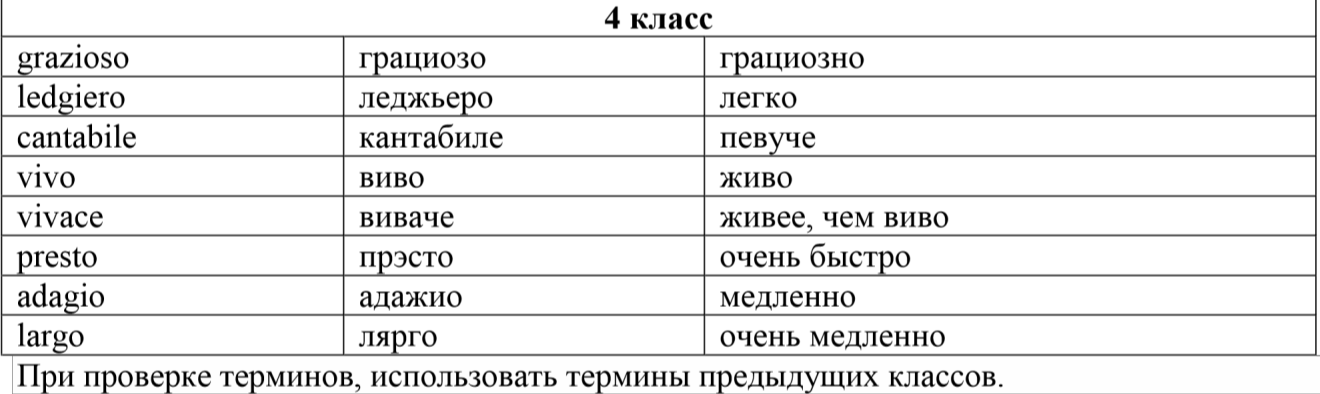 Примерная программа переводного экзаменаВариант 3Чайковский П.«Колыбельная»Акколаи А.КонцертВариант 4Крейцер Р. Этюд ля минор №10Роде П. Концерт: 2, 3частиГаммыклассТребования к техническому зачетуГамма Ля мажор 3-октавная Гамма Соль мажор4-октавнаяЭтюдК. Мазас Этюд №3К. Мазас Этюд №17Я. Донт Соч. 37, Этюд №9Ф. Фиорилло Этюд №5Термины.При проверке терминов, использовать термины предыдущих классов.Примерная программа академического концертаВариант 1Глинка М.«Мазурка»Корелли А. Соната ЛямажорВариант 2Бетховен Л.«Богатель»Виотти Дж. Концерт № 23, 1частьТребования по чтению с листаЧтение с листа легких пьес из репертуара 2-3 класса.Примерная программа переводного экзаменаВариант 3Обер Л.«Тамбурин»Роде П. Концерт №8:1частьВариант 4Бетховен Л.«Менуэт»Шпор Л. Концерт № 2, 1частьклассТребования к техническому зачетуГаммы в соответствии с требованиями поклассуГамма Си-бемоль мажор3-октавнаяГамма Ре мажор, двойныенотыЭтюдК. Мазас Этюд №25Я. Донт Соч. 37, Этюд №4Р. Крейцер Этюд №10Термины.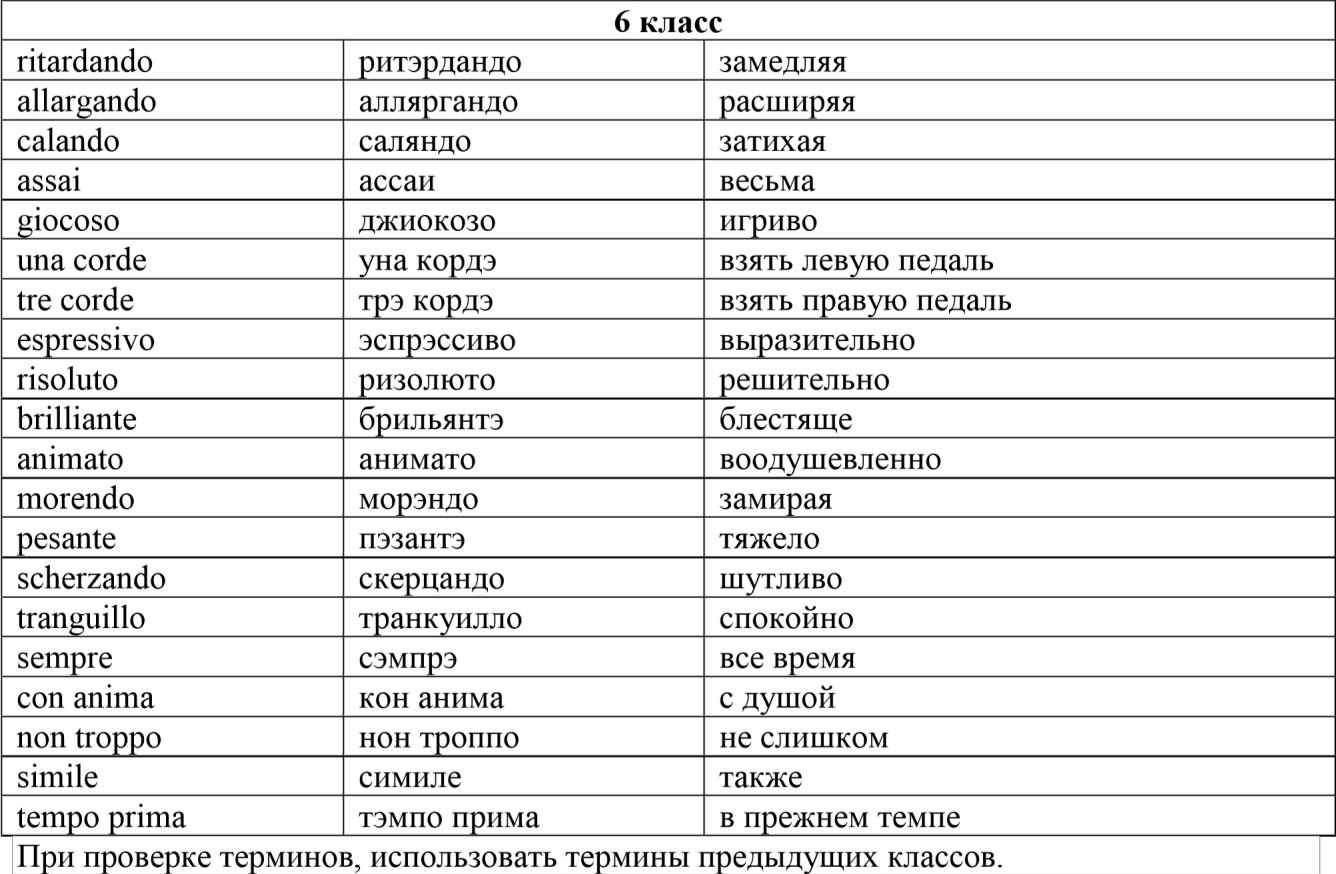 Примерная программа академического концертаВариант 1Раков Н.«Вальс»Зейтц Ф. Концерт № 3,1частьВариант 2Кюи Ц. «Непрерывноедвижение»Роде П. Концерт №8:1частьТребования по чтению с листаЧтение с листа легких пьес из репертуара 3-4 класса.Примерная программа переводного экзаменаВариант 3Дварионас Б.«Элегия»Берио Ш. Концерт № 9, 1частьВариант 4Роде П. Каприс №2Виотти Дж. Концерт № 22, 1частьклассТребования к техническому зачетуГаммы:Гамма До мажор, двойныенотыГамма Си-бемоль мажор, двойныенотыЭтюд (на разные виды техники в быстромтемпе)Я. Донт Соч.37 Этюд №6Р. Крейцер Этюд № 2 До мажорШ. Данкля Этюд №1Р. Крейцер Этюд №7Термины.При проверке терминов, использовать термины предыдущих классов.Примерная программа академического концертаВариант 1Мострас К. «Восточныйтанец»Роде П. Концерт №8, 1 часть, 1солоВариант 2Глюк Х.«Мелодия»Данкля Ш. Концертное соло №3Требования по чтению слистаЧтение с листа легких пьес из репертуара 4-5класса.Примерная программа переводного экзаменаВариант 3Чайковский П. «Сентиментальныйвальс»Шпор Л. Концерт № 2, 1частьВариант 41. Кюи Ц. «Восточная мелодия» 2. Вьетан А. Баллада и полонезклассПримерная программа выпускного экзаменаВариант 1Валентини В. Соната ля минор, двечастиКомаровский А. Концерт Ля мажор, 1частьРамо Ж.Ф.ТамбуринВариант 2Корелли А. Сонатами минор: 1, 2частиВиотти Дж. Концерт № 20, 1частьПрокофьев С. РусскийтанецВариант 3Гендель Г.Ф. Соната Ми мажор: 1, 2частиВьетан А.Фантазия-аппассионатаШер А.БабочкиВариант 4Локателли П. Соната соль минор, двечастиШпор Л. Концерт №9Венявский	Г.	Мазурка	Обучающиеся,	продолжающие обучение в 9 классе, сдают выпускной экзамен в 9классе.Вариант 1классПримерная программа итоговой аттестацииКрейцер Р. Этюд №35Виотти Дж. Концерт № 22, 1 часть скаденциейДакен Дж.КукушкаВариант 2Роде П. Каприс №2Вьетан А. Баллада иПолонезРис А. ВечноедвижениеВариант 3Роде П. Каприс №4Шпор Л. Концерт №9Венявский Г.МазуркаВариант 4Роде П. Каприс №1Вьетан А. Концерт № 2,1частьКрейслер Ф. Вариации на темуКореллиКритерии оценивания выступлений учащихся на контрольных уроках и экзаменах.Оценка 10 баллов (5+) ставится за неординарное, яркое, артистичное, технически совершенное исполнение программы, сложность которой превышает требования программы ДМШ. В интерпретации произведений должны присутствовать высокая стилистическая культура творческая индивидуальность исполнителя.Оценка 9 баллов (5) ставится за артистичное, технически качественное исполнение программы, соответствующей требованиям III и II уровня обучения. В интерпретации произведений должны присутствовать стилистическая культура и культура владения инструментом, ясное понимание художественного замысла композитора.Оценка 8 баллов (5-) ставится за артистическое , стилистически грамотное и прослушанное исполнение программы с незначительными погрешностями технического характера (связанное с волнением или природным несовершенством игрового аппарата). В интерпретации произведений допускаются недочеты, не нарушающие в целом основной художественной идеи. Обучающийся должен продемонстрировать достаточно высокую звуковую культуру и индивидуальное отношение к исполняемоймузыке.Оценка 7 баллов (4+) ставится за качественное, стабильное музыкальное исполнение программы, не отличающейся техническое сложностью, но привлекающей продуманной сбалансированной и стилистическим разнообразием произведений, а также – заинтересованным отношением к их исполнению. Оценка 7 баллов может быть поставлена за достаточно техничное и музыкальное исполнение сложной программы, при наличии моментов звуковой и технической неаккуратности, а также – погрешностей стилистического характера (метроритмической неустойчивости).Оценка 6 баллов (4) ставится за уверенное, осмысленное, достаточно качественное исполнение программы умеренной сложности, в котором более очевидна грамотная и профессиональная работа преподавателя, нежели самого ученика. Оценка 6 баллов быть также поставлена за исполнениедостаточно сложной программы, если в исполнении присутствовали техническая неряшливость и недостатки в культуре обращения с инструментом при наличии в целом ясного понимания содержания исполняемых произведений.Оценка 5 баллов (4-) ставится за ограниченное в музыкальном отношении исполнение программы, в целом соответствующей программным требованиям. Оценкой 5 баллов может быть оценено выступление, в котором отсутствовала исполнительская инициатива при наличии достаточной стабильности игры и наоборот. Несмотря на допущенные погрешности, учащийся всё-таки должен проявить в целом понимание поставленных перед ним задач, как художественного, так и технического плана, владение основными исполнительскими навыками.Оценка 4 балла (3+) ставится за технически некачественную игру без проявления исполнительской инициативы при условии исполнения произведений, соответствующих программе касса. Оценка 4 балла может быть оценена игра, в которой отсутствует стабильность исполнения, но просматривается какая-то исполнительская инициатива, выстроенность формы; оценка 4 балла может быть также поставлена за ограниченную в техническом и художественном отношении игру при наличии стабильности.Оценка 3 балла (3) ставится в случае исполнения обучающимися программы заниженной сложности без музыкальной инициативы и должного исполнительского качества; также оценкой 3 балла оценивается достаточно музыкальная и грамотная игра с остановками и многочисленными исправлениями при условии соответствия произведений уровню выпускного класса.Оценка 2 балла (3-) ставится в случае существенной недоученности программы (вследствие незаинтересованного отношения обучающегося к занятиям), исполнения не всех требуемых произведений; оценкой 2 балла может быть оценена игра ученика с крайне неряшливым отношением к тексту исполняемых произведений, а также – технически несостоятельная игра.Оценка 1 балл (2) ставится в случае фрагментарного исполнения произведений программы на крайне низком техническом и художественном уровне; также – в случае отказа выступать на экзамене по причине невыученности программы.График учебного процесса по специальности«Струнные инструменты»График	образовательного	процесса	дополнительной общеобразовательной предпрофессиональной программы в области музыкального искусства «Струнные инструменты» разработаны ДМШ на основанииФГТ.График образовательного процесса определяет организацию образовательной деятельности и отражает: срок реализации ОП, бюджетвремени образовательного процесса (в неделях), предусмотренного на аудиторные занятия, промежуточную и итоговую аттестацию обучающихся, каникулы, резерв учебного времени, а также сводные данные по бюджету времени.В ДМШ учебный год начинается 1 сентября и заканчивается в сроки, установленные графиком образовательного процесса:продолжительность учебного года с первого класса по класс, предшествующий выпускному классу, составляет 39 недель, в выпускных классах – 40недель;продолжительность учебных занятий в первом классе составляет 32 недели, со второго класса 33недели;в учебном году предусматриваются каникулы объемом не менее 4 недель, в первом классе для обучающихся устанавливаются дополнительные недельныеканикулы;летние каникулы устанавливаются в объеме 13 недель, за исключением последнего года обучения;осенние, зимние, весенние каникулы проводятся в сроки, предусмотренные при реализации основных образовательных программ начального общего и основного общего образования в общеобразовательных организациях. Резерв учебного времени может использоваться ДМШ как на подготовку обучающихся к промежуточной (экзаменационной) аттестации, так и на проведение консультаций. Проведение консультаций отражается в учебных планахДМШ.Методические рекомендации для педагогических работников.Методическаялитература.Баринская А. «Начальное обучениескрипача».Вопросы скрипичного исполнительства и педагогики. Методический очерк. М. 1981Гуревич Л.Н. «Исправление недостатков в техническом аппарате учащегося – скрипача».Мострас К. «Интонация на скрипке».Ямпольский И. «Основы скрипичной аппликатуры».Сапожников Р. «Основы методики обучения игры на виолончели»Вопросы	совершенствования	преподавания	игры	на	оркестровых инструментах.Учебное пособие по курсу методики. М., 1978Струве	Л.	Вибрация	как	исполнительский	навык	игры	на	смычковых инструментах Музыкальная литература,1952Чтение с листа.Среди разнообразия музыкально-технических навыков, приобретаемых учащимся в процессе обучения игре на скрипке, важное значение имеет навык чтения нот слиста.Хорошее чтение нот необходимо каждому обучающемуся музыке, кем бы он впоследствии не был - солистом, дирижёром, оркестрантом, ансамблистом, преподавателем…Начинающий ученик, читая с листа, должен успеть осознать каждое из нотных обозначений, которые слагаются в музыкальные фразы, облечённые в определённую форму мелодического, метроритмического, гармонического и динамического рисунка музыкального произведения.Умение смотреть вперёд - самый необходимый навык для чтения нот с листа. Затрудняют чтение нот с листа одни и те же элементы: один ученик плохо ориентируется в счёте, другого сбивает обилие знаков, третий не умеет разобрать аппликатуру – все эти навыки прививаются ученику в процессе работы над каждым произведением. Подробный анализ текста, обращающий внимание на все эти элементы, закладывает основы чтения с листа как осознанного, а не механического процесса.Грамотный ученик имеет все предпосылки для успешного чтения, однако сам навык должен специально тренироваться.В индивидуальный план для чтения с листа включаются более лёгкие (на 1-2 класса ниже) произведения. К этому процессу надо периодически обращаться в классе на уроке. Начиная со 2-3 класса целесообразно проводить зачёты по чтению нот с листа, проверяя развитие навыка.Требования знаний терминологииПримерное распределение требований по гаммамЗдоровье сберегающий аспект обучения в классе скрипкиЗдоровье сберегающий аспект обучения является важнейшим, так как связан с особым положением корпуса и рук обучающегося. Занимаясь таким важным и ответственным делом, как первоначальная постановка рук, преподаватель, прежде всего, несёт ответственность за состояние здоровья доверенного ему ученика.Немаловажную роль в вопросе правильной постановки играет подбор размера скрипки, смычка с учётом физических данных обучающегося.Особый подход к процессу занятий в этом случае даёт возможность сохранить здоровье детей при их достаточно необычном положении рук и головы, особенно, на первоначальном этапе обучения игре на скрипке. Первые уроки должны быть насыщены различными приёмами музыкальной деятельности:пение под аккомпанементпреподавателя;слушание музыки с анализом музыкальногопроизведения;исполнение ритмических упражнений;декламация стихов подмузыку;музыкальные подвижныеигры;упражнения на расслаблениерук.Различные виды деятельности на уроке дают возможность переключать внимание обучающегося, поддерживать интерес ребёнка, равномерно сочетать наглядно-образное и словесно-логическое мышление, что даёт гармоническое развитие обоих полушарий коры головного  мозга  и позволяет естественным образом достигнуть мышечной свободы в игровом процессе.В	своей	работе	с	обучающимся	преподаватель	должен	учитывать психологические особенности различныхпериодов:младший школьный (6.5 – 10лет)средний подростковый (11 – 14лет)старший школьный (15 – 17 лет)Младший школьный период отличается тем, что у ученика появляется контроль действий при достижении поставленных целей и намечается главенствующая роль взаимосвязи представление – результат. Основные моменты – укрепление и совершенствование двигательно- слуховых связей в игровом аппарате скрипача, целенаправленное воспитание свободных и естественных движений должны выйти в этот период на новый качественный уровень.Главная особенность среднего школьного периода психофизиологическая предрасположенность к развитию моторно- двигательной сферы. Обучающиеся начинают овладевать многими виртуозными элементами скрипичной техники. Освоение сложных игровых приёмов, требующих ловкости и сноровки, иногда отвлекают внимание обучающегося от слухового контроля, что негативно сказывается  на качестве игры, а, в частности, назвучании.В этой связи, одна из главных задач преподавателя в данный периоддобиваться активности слуховой деятельности юного скрипача. Воздействуя на образное мышление обучающегося, преподаватель должен целенаправленно воспитывать у него потребность в художественной выразительности и  осмысленности  исполнения.  Одновременно  приучая  его к всё более строгому контролю за рациональными двигательными процессами.Старший школьный период характеризуется значительным изменением многих сторон личности: убеждений, идеалов, увлечений. Накопление жизненного опыта в этот период происходит, как правило, на фоне переживания сильных чувств, что сказывается на интенсивном развитии эмоционально-интеллектуальной сферы. Заметно возрастает профессиональная требовательность к игре, более глубоким становится понимание музыки. Эти  факторы  нередко  оказывают  сковывающее влияние на работу мышц. Задача преподавателя – бережно сохраняя все ценное, нейтрализовать негативные моменты, активизируя контроль сознания обучающегося над интенсивным импульсом, идущим отегоэмоциональных центров. Этот период должен подвести итог стадии становления аппарата, который даёт возможность исполнить программу выпускного экзамена на должном уровне.Самостоятельная работаобучающихсяРебёнок, впервые взявший инструмент в руки, полностью беспомощен в профессиональном отношении. Он не в состоянии закрепить в домашних условиях достигнутое на уроках специальности. Но научить этому – прямая обязанность преподавателя. На первых порах, принимая во внимание большие сложности в постановке рук скрипача (неестественность их положения с точки зрения обычной жизни, тонкость мышечных ощущений, трудность восприятия для детского мышления), полезно прибегнуть в домашней работе к помощи взрослых – в этом убеждает практика. Но чем раньше ребёнок обретёт полную самостоятельность в домашней работе, тем лучше.Исходным моментом для домашних занятий, а также одним из существенных факторов продуктивности, является осознанный итог работы в классе. Преподаватель должен позаботиться о том, чтобы его воспитанник, уходя с урока, ясно представлял себе, по меньшей мере, два момента: к какой цели стремиться и с помощью каких методов её достигнуть. Поставленные перед обучающимся проблемы должны отличаться конкретностью, чёткостью формулировок, а также точно должны учитываться индивидуальные способности и возможности ребёнка, в том числе и психологические. Объём предлагаемой работы должен быть максимально возможный и реальновыполнимый.Для повышения продуктивности домашних занятий полезно в конце урока подвести его краткий итог:уточнить стратегическую линиюработы;выделить наиболее важные, принципиальные моменты реализации  этой линии;обобщить конкретные рекомендации по исправлениюнедостатков.Программа представляет собой последовательную систему обучения, предусматриваемую постепенное усложнение задач, наполнение основных знаний и профессиональных навыков, а также развитие музыкальных способностей детей, любви к музыке, эмоциональности, художественно- образного мышления.Списокрекомендуемойлитературыдляучащихсяи родителей.Раздел1Алексеев А. Гаммы и арпеджио. М.: Музгиз., 1951.Бакланова Н. Первые уроки. Упражнения с сопровождением 2-й скрипки. – (М.): Советский композитор, 1987.Бакланова Н. Первые уроки. Упражнения для начинающих. М.: Советский композитор, 1989.Бакланова Н. Начальные упражнения, этюды и пьесы в 24 тональностях. М.: Советский композитор, 1987.Бакланова Н. 6 этюдов средней трудности. М-Л.: Муз.гос.издат., 1988 Гарлицкий М. Шаг за шагом. Методическое пособие для юных скрипачей. М.: Советский композитор, 1985.Гнесина-Витачек Е. 17 мелодических этюдов. М-Л.: Муз.гиз. 1945. Гржимали И. Гаммы и арпеджио. М.: Музыка1993.Григорян А. – Гаммы и арпеджио. М.: Музыка, 1973.Григорян А. – Начальная школа игры на скрипке. М.: Советский композитор, 1986Двойрин И. – Этдюды-каприсы. Л.: Советский композитор, 1986.Донт Я. – Этюды. Соч.37 М.: Государственное музыкальное издательство, 1958.Данкля Ш. Этюды. ор.68. СПб.: Композитор, 1998.Избранные этюды. В.2. /Ред. Зверева В. М.: 17 типография, 1959. Избранные этюды. В.3./Сост. Фортунатов К. М.: Музыка, 1974.Кайзер Г. соч. 20. Этюды М.: 1948.Кайзер Г. Этюды для скрипки. Краков: 1959 Кайзер Г. 36 этюдов. Будапешт:1957.Кайзер Г. Этюды для начинающих скрипачей. Ор. 37./Ред. Алексеева В.Н. 4-е изд. М.: Гос.муз.издат, 1937.Кампаньёли Б. 7 дивертисментов ор. 18. Лейпциг: 1952.Комаровский А. Этюды. 1, 2, 3 позиции. М-Л.: Гос.муз.издат., 1952. Конюс Ю. Маленькие этюды и упражнения в двойных нотах. М-Л: Советский композитор, 1986.Крейцер Р. 42 этюда. Краков: Польское издательство, 1973. Львов А. 24 каприса. М-Л.: Гос.муз. издат. 1947.Мазас Ф. Этюды. М.: Гос.муз.издат., 1962.Мексин Я. Упражнения, гаммы и народные песни в двойных нотах. М. 1961. Мострас К. Гаммы, упражнения и этюды. М.: Гос.муз.издат., 1952.Мострас К. Этюды-дуэты ч.1 и 2. М. 1949. Мострас К. Этюды в четвертой позиции. М. 1954.Первые шаги. Пособие для юных скрипачей. Минск. 1980. Родионов К. – Начальные уроки игры на скрипке. М.: Музыка, 1981. Сборник избранных этюдов. 1-3 класс. М.: Музыка,1988.Сборник избранных этюдов. 3-5 класс. В.2. М.: Музыка, 1988 Сборник избранных этюдов. 5-7 класс. В.3. М.: Музыка, 1988. Сборник этюдов для скрипки 2-7 класс. /Сост. Захарьин Л. М.: 1973. Соколовский М. Избранные этюды. М. 1954Станко А. 25 этюдов 3-5 класс. Киев: Музыкальная Украина, 1962. Упражнения, этюды и каприсы. Рикошет. II ч. СПб.: МИ, 1995.Фиорилло Ф. 36 этюдов и каприсов. М.-Л.: Гос.муз.издат. 1961. Шальман С. Я буду скрипачом. Ч 1. СПб.: Композитор,1996.Шальман С.  Я буду скрипачом. Ч 2. СПб.: Композитор,1996.Шевчик О. Скрипичная школа для начинающих. Соч. 6 т. 1 Упражнения. М.: 1969.Шевчик О. Упражнения в двойных нотах. М-Л.: Гос.муз.издат., 1940. Шрадик Г. Упражнения. М.: Музыка, 1974.Этюды, упражнения и отрывки по различным разделам скрипичной техники./Сост. Ямпольский А., Рабинович Я., Питкус М. М.: Музгиз, 1961. Юный скрипач В. 1 – (М.): Советский композитор,1978.Юный скрипач В. 2 – (М.): Советский композитор, 1989. Юный скрипач В. 3 – (М.): Советский композитор,1992.Якубовская В. – Начальный курс игры на скрипке. Л. –М.: Советский композитор, 1986.Ямпольский Т. Избранные упражнения. М.: Музыка, 2004. Яньшиновы А. и Н. 30 этюдов. 1-я позиция. М.: Гос. муз. издат.1954.Раздел  2Альбом скрипача. Классическая и современная музыка. В. 1 М.: Советский композитор,1990.Альбом скрипача. Классическая и современная музыка. В. 2 М.: Советский композитор,1969.Библиотека юного скрипача. Пьесы советских композиторов. Средние и старшие классы ДМШ В. 3. М.: Советский композитор,1990.Библиотека юного скрипача. Серия пьес советских композиторов. 7 класс В.3 Библиотека юного скрипача. 6 – 7 кл. /Ред. Ширинский В. М.: Музыка, 1965. Библиотека юного скрипача. Пьесы современных французских композиторов. М.: Советский композитор,1989.Бакланова Н. Пьесы для скрипки и фортепиано. 2-4 класс. М.: Советский композитор,1974.Бетховен Л. Пьесы. Старшие классы ДМШ и МУ. М.: Музыка, 1986. Бетховен Л. Концерт. Ор.61. Будапешт: 1950.Бетховен Л. Рондо и вариации. Лейпциг: 1959. Бетховен Л. Соната № 1. (М.: Типография № 6, 1976.Вивальди А. Концерт «Времена года». СПб.: Композитор, 2000. Гарлицкий М. Шаг за шагом. Методическое пособие для юных скрипачей. М.: Советский композитор, 1978.Глиэр Р. Семь художественно-инструктивных пьес. ор.54. М.: Гос. муз. издат., 1938.Глиэр Р. педагогический репертуар для скрипки и фортепиано. М.: Гос.муз.издат., 1952.Глинка М. – Пьесы. Переложение для скрипки и фортепиано. /Сост. Ямпольский М.: Советский композитор, 1979Гуревич Л., Зимина Н. – Скрипичная азбука В. 1. В. 2. СПб.: Композитор, 1998.Детский альбом для скрипки и фортепиано. М.: Музыка, 1990. Домашний концерт «Любимые мелодии». М.: Музыка, 1997.Захарьина Т. Скрипичный букварь. М.:Музгиз, 1962Иванов С. – Пьесы на темы песен Дунаевского, Кабалевского 3-4 класс Л. 1959Кабалевский Д. – 20 пьес. Соч. 80. М.: Музыка,1984Кабалевский Д. – Альбом пьес. Соч. 27 и 39 М.: Советский композитор, 1962.Концерты для маленьких скрипачей. СПб.: Лань, 1998. Классические пьесы. М.: Музыка, 1988.Корелли А. Сонаты для скрипки и фортепиано. Вып. 2 М.: Музыка,1964. Корелли А. Соната ми минор для скрипки и фортепиано. М.: гос.муз.издат. 1959.Крейслер Ф. – Избранные пьесы для скрипки. В.3. Транскрипции и пьесы в стиле советских композиторов. Старшие классы. М.: Музгиз., 1967.Кюи Ц. Семь пьес. М.-Л.: Гос.муз.издат.Моцарт В. Пьесы для учащихся средних и старших классов ДМШ. М.: Музыка, 1988.Моцарт В. Концерт «Аделаида». М.: Музгиз,1959. Моцарт В. Маленький концерт. М.: Музыка, 1967. Паганини Н. Вариации. СПб.: Композитор, 1996.Первые шаги. Пособие для юных скрипачей. Минск: 1980 Первые радости. /Сост. Шапиро В. СПб.: Композитор, 1999. Пьесы советских композиторов. Младшие классы. М. 1972 Прокофьев С. – Пять мелодий. М.: Музыка, 1979.Пьесы для детей на темы народов СССР В.2, 3 класс. М.: Советский композитор, 1959.Прокофьев С. Избранные произведения. Вып. 2.М.:Музыка,	1968. Пьесы и произведения крупной формы для скрипки и фортепиано. М.:Музыка,1986.Пьяццолла А. В ритме танго. СПб.: Композитор, 2003. Раков Н. Юность. М.: Гос. муз. издат., 1959.Стадлер Р. Пьесы для начинающих скрипачей. СПб.: Союз художников, 2001.Старинные сонаты для скрипки и фортепиано./ Сост. Рейтих М. М.: Музыка, 1990.Таривердиев М. Пьесы для 2-х скрипок и фортепиано. М.: Музыка, 1998.Фесечко Г. Начальная школа обучения игре на скрипке. Изд. 3. Л.: Государственное учебно-педагогическое издательство Министрерства просвещения РСФСР, 1956.Хрестоматия для скрипки 1-2 класс ДМШ./Сост. Гарлицкий М., Родионов К., Уткин Ю., Фортунатов К. М.: Музыка, 1985Хрестоматия для скрипки 2-3 класс ДМШ./Сост. Гарлицкий М., Родионов К., Уткин Ю., Фортунатов К. М.: Музыка, 1977.Хрестоматия для скрипки 3-4 класс ДМШ. /Сост. Уткин Ю. М.: Музыка, 1991.Хрестоматия для скрипки 4-5 класс ДМШ./ Сост. Уткин Ю. М.: Музыка, 1987.Хрестоматия для скрипки 4-5 класс ДМШ. 1 ч. / Сост. Уткин Ю. М.: Музыка, 2004.Хрестоматия для скрипки 5-6 класс ДМШ. М.: Музыка, 1983Хрестоматия педагогического репертуара. Вып. 1 . Пьесы и ансамбли. /Сост. Фортунатов К. М.: Советский композитор. 1963.Хрестоматия. Концерты. Средние и старшие классы ДМШ. В. 1. М.: Музыка, 1988.Хрестоматия. Концерты. Средние и старшие классы ДМШ. В. 2. М.: Музыка, 1989.Чайковский П. Избранные пьесы. М.: Музыка,1966.Шальман С. – Я буду скрипачом. Л.: Советский композитор, 1987. Шпор Л. Концерт № 2, 1 ч. М.: Музыка, 1973.Юный виртуоз. 1 ч. /Сост. Федоренко Е., Заславская Я. СПб.: Союз художников,2006.Юный виртуоз. 2 ч. /Сост. Федоренко Е., Заславская Я. СПб.: Союз художников,2006.Юный скрипач Вып. 1. М.: Советский композитор, 1982. Юный скрипач Вып. 2. М.: Советский композитор, 1985. Юный скрипач Вып. 3. М.: Советский композитор, 1988.КлассОбщий объём времени (в часах)Общий объём времени (в часах)Общий объём времени (в часах)КлассМаксимальная учебная нагрузкаСамостоятельная работаАудиторные занятия11609664216599663-416599665-6247,516582,57-8280,519882,5929719899№ п/пНазвание разделов, темОбщий объём времени (в часах)Общий объём времени (в часах)Общий объём времени (в часах)№ п/пНазвание разделов, темМаксимальная учебнаянагрузкаСамостоятельная работаАудиторные занятия1.Вводная беседа. Инструктаж по техникебезопасности. Донотный период.3521141.1.Знакомство с инструментами(скрипкой, смычком)3521141.2.Основы организации целесообразных игровых движений(постановка).3521142.Нотный период обучения5030202.1.Изучение нотнойграмоты5030202.2.Изучение нот в Iпозиции.3.Развитиемузыкально – слуховых представлений2515103.1.Строй скрипки2515103.2.Слушание музыки (звучание различных музыкальныхинструментов)2515104.Формирование художественно – исполнительских навыков5030204.1.Работа над интонацией, ритмом,динамикой.5030205.Технические приёмы5030205.1.Штрихи5030205.2.Координациядвижений.503020ИТОГО1609664ЗнатьУметьНазвание частей скрипки исмычка.Стройскрипки.Нотный текст в пределах первой позиции.Основыпостановки.Простейшие динамические, штриховые и аппликатурные обозначения.Переходы смычка со струны на струну, плавное соединение движений смычка в его различных частях.Простейшие виды штрихов: detache целым смычком и его частями; legato до 4х нот на смычок; простые комбинации detache иlegato.Гаммы и трезвучия в наиболее легких тональностях.№ п/пНазвание разделов, темОбщий объём времени (в часах)Общий объём времени (в часах)Общий объём времени (в часах)№ п/пНазвание разделов, темМаксимальнаяучебная нагрузкаСамостоятельная работаАудиторные занятия1.Вводная беседа. Инструктаж по техникебезопасности10641.1Основы организации целесообразныхигровых движений.10642.Нотный периодобучения.4024162.1Изучение нотнойграмоты.4024162.2Знакомство с II, IIIпозициями.4024163.Развитиемузыкально - слуховыхпредставлений.3521143.1Понятие о фразе.3.2Слушание музыки иигра на инструменте.4.Формирование художественно - исполнительских навыков.4024164.1Работа над интонацией, ритмом,динамикой.4024164.2Качество звучания.4024165.Технические приемы.4024165.1Штрихи.4024165.2Координациядвижений.4024165.3Двойные ноты.402416ИТОГО1659966ЗнатьУметьДинамические изменениязвука.Простейшие виды двойных нот (с применением открытойструны).Знакомство с позициями (II,III). 4.Штрихи detache, legato(до 8 нот на смычок), , martele ихчередование.ЧистоеинтонированиеДинамиказвучанияВедение смычка одновременно по двумструнам.Однооктавные гаммы и трезвучия в пределах 1позиции.Начальные навыки чтения нот с листа.ЗнатьУметьШтрихи: detache, legato, martele, marcato,staccato.I, II, IIIпозиции.Двойные	ноты	и	несложные аккорды в 1позиции.Элементарные видыфлажолетов.Вибрато.Чередование	штрихов. Подготовительные упражнения к штрихуstaccato.Позиции и ихсмена.3.Исполнение двойных нот и аккордов в пределах 1йпозиции.Гаммы двухоктавные с применениемпереходов.Подготовительные упражнения к исполнениютрели.Владеть	навыками	вибрации.Исполнять	натуральные флажолеты.Самостоятельный разбор и чтение с листа несложныхпроизведений.№ п/пНазвание разделов, темОбщий объём времени (в часах)Общий объём времени (в часах)Общий объём времени (в часах)№ п/пНазвание разделов, темМаксимальная учебнаянагрузкаСамостоятельная работаАудиторные занятия1.Вводная беседа. Инструктаж по техникебезопасности181262.Развитие музыкально- образного мышления4527182.1.Понятие о форме4527182.2.Понятие о жанре4527182.3.Изобразительностьи выразительность4527183.Формирование практических навыков5030203.1.Интонирование5030203.2.Звукоизвлечение5030203.3.Развитие беглости5030204.Технические приёмы5533224.1.Изучение позиций(II – III)5533224.2.Двойные ноты5533224.3.Динамика5533224.4.Штрихи553322ИТОГО1659966ЗнатьУметьШтрихи: detache, legato, martele, staccato. Ознакомление со штрихом sautille.I, II, III позиции. Знакомство с IV- Vпозициями.Упражнения и этюды в двойных нотах.Аккорды.Двухоктавные гаммы иарпеджио.Вибрато.Чередование штрихов detache, legato,	martele,	staccato. Подготовительные упражнения для изучения sautille иspiccato.Применять переходы во II и III позиции в этюдах, пьесах. Упражнения в IV и Vпозициях.Исполнение двойных нот и аккордов в пределах 1йпозиции.Позиционные	гаммы. Двухоктавные гаммы с применением переходов.Владение навыкамивибрации.Самостоятельный разбор и чтение нот с листа несложныхпьес.№ п/пНазвание разделов, темОбщий объём времени (в часах)Общий объём времени (в часах)Общий объём времени (в часах)№ п/пНазвание разделов, темМаксимальнаяучебная нагрузкаСамостоятельная работаАудиторные занятия1.Вводная беседа. Инструктаж по техникебезопасности181262.1.Развитие музыкально- образного мышления4527182.1.Понятие о форме4527182.2.Понятие о жанре4527182.3.Изобразительность4527183.Формирование практических навыков5030203.1.Вибрация5030203.2.Звукоизвлечение5030203.3.Развитие беглости5030204.Технические приемы5533224.1.Изучение позиций(I – III)5533224.2.Двойные ноты5533224.3.Штрихи553322ИТОГО1659966ЗнатьУметьШтрихи: detache, legato, martele, staccato, sautille,spiccato.Позиции с I поV.Двойныеноты.4.Трехоктавные гаммы и трезвучия.5. Хроматический звукоряд.Чередование штрихов detache, legato, martele, staccato, sautille, spiccato.Усвоение первых 5ти позиций, качество переходов.Двойные ноты в первых трех позициях.Исполнение хроматических последовательностей.Самостоятельный разбор произведений.№ п/пНазвание разделов, темОбщий объём времени (в часах)Общий объём времени (в часах)Общий объём времени (в часах)№ п/пНазвание разделов, темМаксимальная учебнаянагрузкаСамостоятельная работаАудиторные занятия1.Вводная беседа. Инструктаж по техникебезопасности151052.Развитие музыкально-образного мышления67,54522,52.1.Понятие формы67,54522,52.2.Приемы изобразительностив музыке67,54522,53.Формирование практическихнавыков7550253.1.Развитие беглости.7550253.2.Звукоизвлечение7550253.3.Вибрато7550254.Технические приемы9060304.1.Изучение первыхпяти позиций.9060304.2.Штрихи9060304.3.Двойные ноты.Аккорды.9060304.4.Хроматизмы906030ИТОГО247,516582,5ЗнатьУметьШтрихи: деташе, легато, мартле, стаккато, сотийе и ихсоединения.Позиции (I - V). Знакомство с 6-й и 7-йпозициями.Двойныеноты.Трехоктавные гаммы, трезвучия с обращениями.Хроматическаягамма.Квартовыефлажолеты.Чередование штрихов деташе, легато, мартле, стаккато, спиккато и сотийе.Усвоение более высокихпозиций.Двойные ноты в первыхтрех позициях.Работа над соединением позиций при исполнениидвухголосия.Исполнение хроматической гаммы двумя видами аппликатуры – скольжением и чередованием пальцев.Трехоктавные гаммы и трезвучия (собращениями).Чтение нот слиста.№ п/пНазвание разделов, темыОбщий объём времени (в часах)Общий объём времени (в часах)Общий объём времени (в часах)№ п/пНазвание разделов, темыМаксимальная учебнаянагрузкаСамостоятельная работаАудиторные занятия1.Вводная беседа. Инструктаж по техникебезопасности151052.Дальнейшее развитиемузыкально- образного мышления.67,54522,52.1Понятие о форме.67,54522,53.Формирование практических навыков7550253.1.Развитие беглости7550253.2.Работа надзвукоизвлечением7550253.3.Вибрато7550254.Технические приёмы9060304.1.Освоение болеевысоких позиций9060304.2.Штрихи9060304.3.Двойные ноты9060304.4.Хроматическиегаммы9060304.5.Квартовыефлажолеты906030ИТОГО247,516582,5ЗнатьУметьШтрихи: деташе, легато, мартле, стаккато, сотийе и ихсоединения.Двойныеноты.Трехоктавные гаммы, трезвучия с обращениями.Гаммы в двойныхнотах.Хроматическаягамма.Владение техникой левой руки: трели, различные виды соединений позиций; двойные ноты.Аккорды,флажолеты.Гаммы и трезвучия (для более успевающих учащихся - трезвучия с обращениями; секстаккорды, квартсекстакорды,септаккорды).Исполнение хроматическойгаммыдвумя видами аппликатуры – скольжением и чередованием пальцев.Гаммы двойными нотами(терции, сексты,октавы)Чтение нот слиста.№ п/пНазвание разделов, темОбщий объём времени (в часах)Общий объём времени (в часах)Общий объём времени (в часах)№ п/пНазвание разделов, темМаксимальная учебнаянагрузкаСамостоятельная работаАудиторные занятия1.Вводная беседа. Инструктаж по техникебезопасности171252.Дальнейшее развитиемузыкально-образного мышления.6848202.1Понятие о форме.6848203.Формирование практических навыков93,56627,53.1.Развитие техникилевой руки.93,56627,53.2.Работа надзвукоизвлечением93,56627,53.3.Вибрато93,56627,54.Технические приёмы10272304.1.Освоение болеевысоких позиций10272304.2.Штрихи10272304.3.Двойные ноты10272304.4.Хроматическиегаммы10272304.5.Аккорды,флажолеты1027230ИТОГО:280,519882,5ЗнатьУметь1. Штрихи: деташе, легато, мартле, стаккато, сотийе и ихсоединения.Трехоктавные гаммы,трезвучия.Хроматическаягамма.Гаммы в двойныхнотах.Трехоктавные гаммы и арпеджио в подвижном темпе: гаммы до 12 нот легато, арпеджио до 9 нот легато на смычок.Аккорды,флажолеты.Исполнение хроматической гаммы двумя видами аппликатуры – скольжением и чередованием пальцев.Гаммы двойными нотами(терции, сексты,октавы)Чтение нот слиста.№ п/пНазвание разделов, темОбщий объём времени (в часах)Общий объём времени (в часах)Общий объём времени (в часах)№ п/пНазвание разделов, темМаксимальнаяучебная нагрузкаСамостоятельная работаАудиторные занятия1.Вводная беседа. Инструктаж по техникебезопасности.171252.Усвоение и развитиемузыкально-исполнительских навыков.6848202.1.Произведениякрупной формы6848203.Формирование практических навыков93,56622,53.1Хроматическиегаммы.3.2.Трехоктавныегаммы и арпеджио.4.Работа сконцертмейстером.1027230ИТОГО280,519882,5№ п/пНазвание разделов, темОбщий объём времени (в часах)Общий объём времени (в часах)Общий объём времени (в часах)№ п/пНазвание разделов, темМаксимальная учебнаянагрузкаСамостоятельная работаАудиторные занятия1.Вводная беседа. Инструктаж по техникебезопасности181262.Усвоение и развитиемузыкально-исполнительских навыков.7248242.1.Произведениякрупной формы7248243.Формированиепрактических навыков10872363.1Хроматическиегаммы.10872363.2.Трёх и четырёхоктавные гаммы и арпеджио.Двойные ноты.10872364.Работа сконцертмейстером.996633ИТОГО29719899КлассI полугодиеII полугодие1Декабрь – академический концерт (дверазнохарактерные пьесы)Май – переводной экзамен (две разнохарактерные пьесы либопроизведение крупной формы).2-3Октябрь – технический зачет (одна гамма, один этюд, музыкальная терминология.) Декабрь – академический концерт (две разнохарактерные пьесылибо произведение крупнойформы)Февраль – технический зачет (два этюда на разные виды техники, музыкальная терминология.)Май	–	переводной экзамен	(две разнохарактерные пьесы либо произведение крупнойформы)4-7Октябрь – технический зачет (одна гамма, один этюд, музыкальная терминология.) Декабрь – академический концерт (две разнохарактерные пьесылибо произведение крупнойформы)Февраль – технический зачет (два этюда на разные виды техники, музыкальная терминология.)Май	–	переводной экзамен	(две разнохарактерные пьесы либо произведение крупнойформы)8-9Декабрь – дифференцированное прослушивание части программы выпускного экзамена (два произведения наизусть)Март – прослушивание 3-х произведений (два сыгранных в декабре плюс еще одно)Апрель – прослушивание всей выпускной программыМай – выпускной экзамен (3 произведения)2 класс2 класс2 классДинамические оттенки, штрихиДинамические оттенки, штрихиДинамические оттенки, штрихиfфортэгромкоffфортиссимоочень громкоmfмэцо фортэне очень громкоpпианотихоppпианиссимоочень тихоmpмэцо пианоочень тихоnon legatoнон легатоне связноlegatoлегатосвязноstaccatoстаккатоотрывистоritenutoритэнутозамедляяdiminuendoдиминуэндопостепенно уменьшая силу звукаcrescendoкрещендопостепенно увеличивая силу звука3 класс3 класс3 классdolceдольченежноandanteандантэспокойноandantinoандантинобыстрее, чем андантэallegroаллегроскороallegrettoаллегреттооживленноmoderatoмодэратоумеренноa tempoа тэмпов прежнем темпе5 класс5 класс5 классpiu mossoпиу моссоболее подвижноaccelerandoаччелерандоускоряяmeno mossoМэно моссоменее подвижноda capo al fineдэ капо эль финэповторить с началадо слова конецAgitatoаджитатовзволнованноmarcatoМаркатоподчеркиваяmaestosoмаэстозоторжественноMoltoМольтоочень, весьмаGraveГравэтяжелоsostenutoсостэнутосдержанно7 класс7 класс7 классrubatoРубатосвободноCon brioкон бриос жаромappassionatoаппасионатострастноcon fuocoкон фуокос огнемVeloceВэлочебыстро, скороComodoКомодоудобноSpirituosoспиритозоувлеченноDecisoДэчизорешительно, смелоSeccoСэккожестко, короткоad libitumад либитумпо желанию, по усмотрениюAmorosoАморозострастно, любовноCapricciosoкаприччиозошутливоFestivoФестивопразднично, радостноFuriosoФуриозояростно, неистовоLacrimosoлакримозопечально, жалобноSeveroСэвэрострого, серьезноStringendoстринжендоускоряяtempo giustoтемпо джустострого в темпеКлассТермины1классF(forte), P(piano), mf(mezzo forte), mp(mezzo piano),pizz.(pizzicato), arco,v – вверх смычком, п – вниз смычком; 1,2.3.4 – пальцы левой руки; I,II,III,IV – струны2классLegato, allegro, rit.(ritenuto, ritardando), a tempo, cresc.(crescendo),dim.(diminuendo), Da Capo al Fine(D.C.al Fine)3 классAllegro, allegretto, moderato, a tempo, cantabile, dolce, staccato.andante, andantino4 классVivo, presto,lento, largo, largetto, rall.(rallentando), tenuto, fermata5 классAdagio, grave, maestoso, grazioso, tranquillo, dolce, doloroso,cantabile, resolute, espressivo6 классTempo giusto, sostenuto, pastorale, capriccio, pesante, piu mosso,meno mosso, non troppo7 классAnimato, leggero, agitato, accelerando, poco a poco, vibr.(vibrato),gliss.(glissando)8 классAd libitum, rubato, spirituoso, giocoso, brillante, con brio9 классSostenuto, pesante, sotto voce, tranquillo, sonore, semplice, secco,con surdinoКлассПримерная прграмма (+из классов)1 классМажорные гаммы в 1-2 октавы по 1,2,4 ноты на смычок.Трезвучие по 1 и 3 ноты на смычок.2 классМажорные гаммы в 2 октавы по 1,2,4 ноты на смычок.Трезвучие по 1 и 3 ноты на смычок.3 классГаммы в 2–3 октавы по 1,2,4,8 нот на смычок. Трезвучия по 1 и3 ноты на смычок.4 классГаммы трёхоктавные по 1,2,4,8 нот на смычок. Трезвучия по 3и 6 ноты на смычок.5 классГаммы трёхоктавные. Трезвучия по 3 и 6 ноты на смычок.6 классГаммы мажорные и минорные, исполнение на два смычка. Трезвучия по 3 и 6 ноты на смычок, септаккорды. Двойныеноты.7 классГаммы трёхоктавные мажорные и минорные. Трезвучия на двасмычка, септаккорды. Двойные ноты.8 классГаммы трёх и четырёхоктавные мажорные и минорные.Трезвучия на два смычка, септаккорды. Двойные ноты.9 классГаммы трёх и четырёхоктавные мажорные и минорные.Трезвучия на два смычка, септаккорды. Двойные ноты.